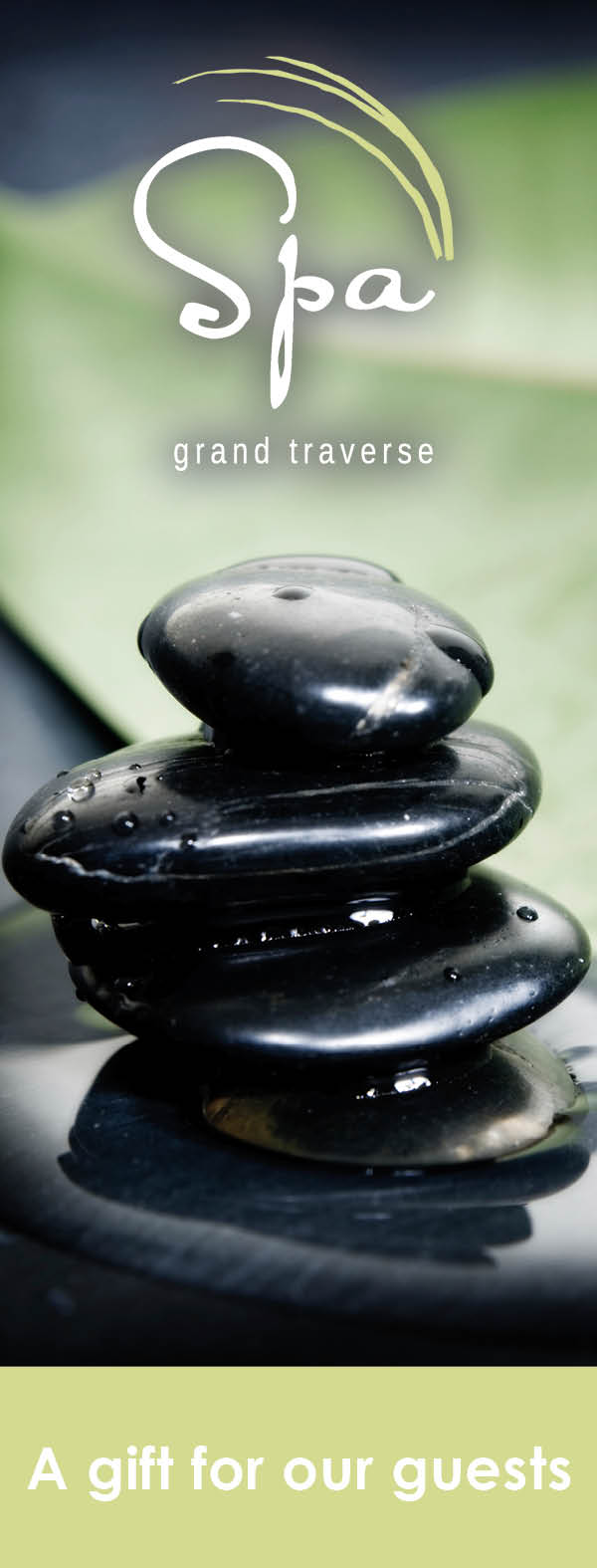 welcomeMI Association of Health PlansJuly 25-August 2, 2021SPA Grand Traverse Special Offer10% off spa treatments• Excludes salon, waxing and eyelash services. Not valid with other offers. Certain restrictionsmay apply. Reservations required.Reservations:800-748-0303, ext. 6750spadesk@gtresort.comFor a complete Spa menu visit:www.grandtraverseresort.comSpa Hours:Sunday-Monday 8am-4pmTuesday-Wednesday 9am-6pmThursday-Friday 9am-8pmSaturday 9am-6pm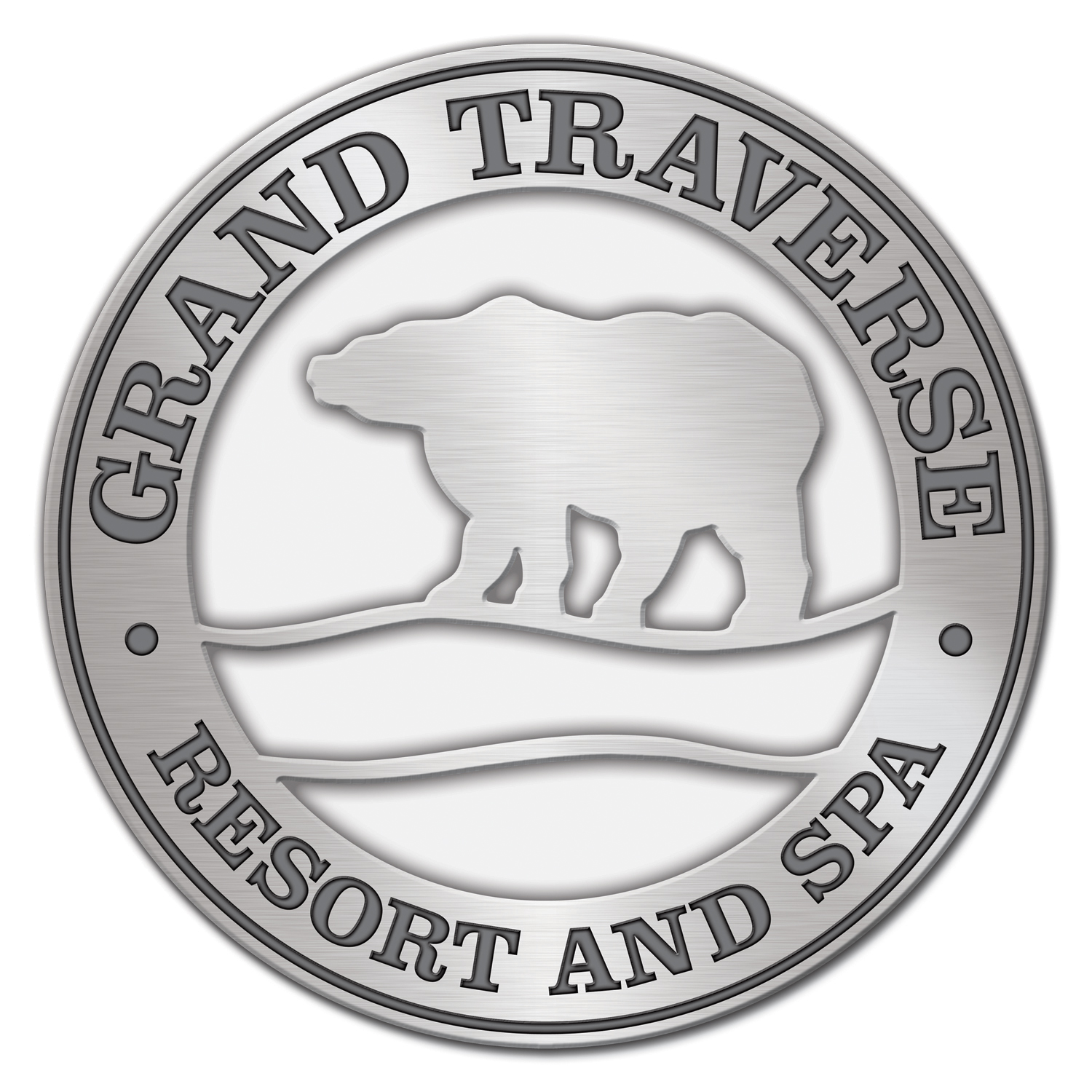 